Escola: ______________________________________________Aluno: _______________________________________________Disciplina: Filosofia para crianças – Tema: CidadaniaAula preparada pela profa. Rosângela Trajano – Todos os direitos autorais reservados à autora.Pinte a camisa do menino de azul e a lebrezinha de marrom. Os bracinhos e o rosto do menino pinte da cor da sua pele.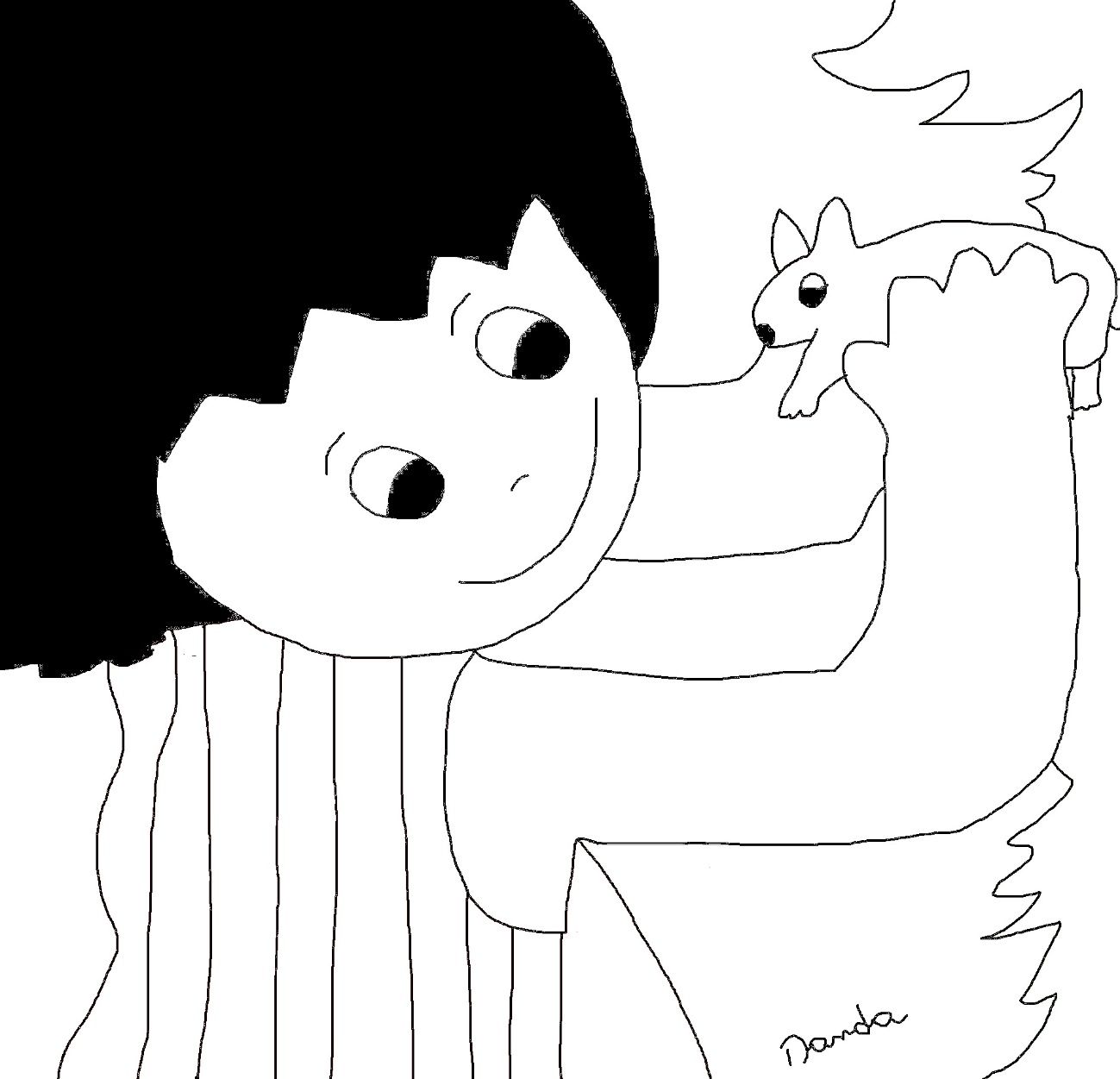 Leia o poema abaixo com o seu professor ou professora.O menino da lebrezinhaRosângela TrajanoEra uma vez um meninoQue tinha uma lebrezinhaGostava do bichinhoDava banho nelaDava comida para elaFez uma caminha para o bichinhoQuando ia dormir dizia-lhe boa noiteNa escola, o menino pensavaComo estará a minha lebrezinhaE voltava para casa ligeirinhoPara ver o seu bichinhoMarque com um X se você tem um bichinho.(	) SIM		(	) NÃOMarque com um X o que podemos fazer pelos animais.(	) CUIDAR		(	) TIRAR DA RUA(	) AMAR		(	) MALTRATARCircule o nome de um animal.BOLA			VACA		BULEUVA				MESA		LEÃOGALINHA		NAVIO		LÁPISLeve o animal para os braços da menina.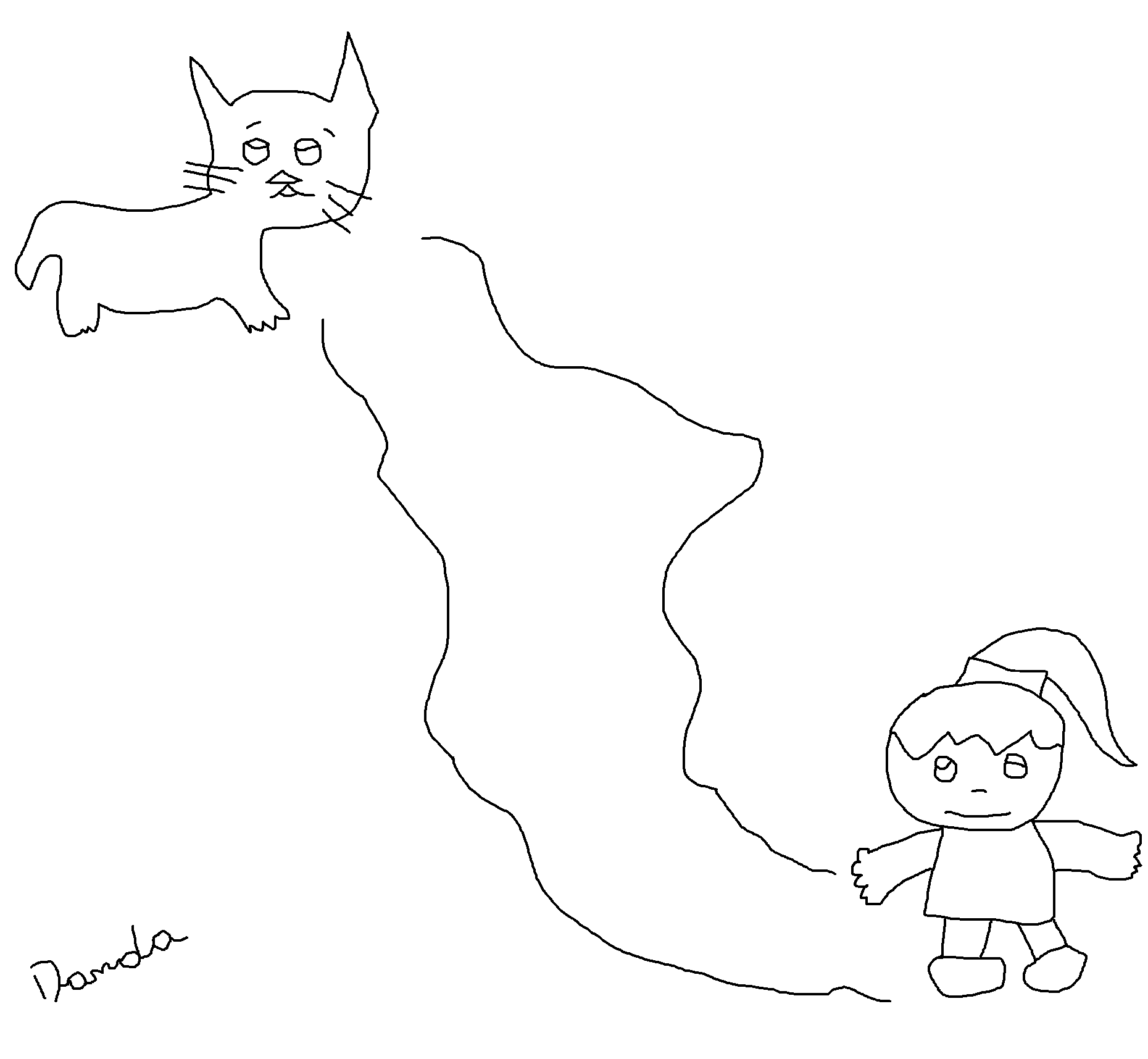 Desenhe aqui o bichinho que você mais gosta.Escute a canção abaixo, em casa, e desenhe o que você mais gostou nela.https://www.youtube.com/watch?v=b8FmJPiMXMk&t